МУНИЦИПАЛЬНОЕ БЮДЖЕТНОЕ УЧРЕЖДЕНИЕ ДОПОЛНИТЕЛЬНОГО ОБРАЗОВАНИЯПРОЛЕТАРСКОГО РАЙОНА ГОРОДА РОСТОВА-НА-ДОНУ «ЦЕНТР ВНЕШКОЛЬНОЙ РАБОТЫ «ДОСУГ» КРАТКОСРОЧНАЯ ДОПОЛНИТЕЛЬНАЯОБЩЕОБРАЗОВАТЕЛЬНАЯ ПРОГРАММА«Танцетерапия»Направленность: художественнаяВозраст учащихся: 6-18 летСрок реализации: 01.06.2022 г. - 06.07.2022 г.Автор:Быковская Дарья Валерьевна,педагог дополнительного образованияРостов-на-Дону2022I. ПОЯСНИТЕЛЬНАЯ ЗАПИСКАДополнительная общеобразовательная общеразвивающая программа «Танцетерапия» разработана с учетом Федерального Закона Российской Федерации от 29.12.2012 г. № 273 «Об образовании в Российской Федерации»; Порядка организации и осуществления образовательной деятельности по дополнительным общеобразовательным программам, утвержденного Приказом Министерства просвещения РФ от 09.11.2018 г. № 196; СанПиН 2.4.4.3172-14 «Санитарноэпидемиологические требования к устройству, содержанию и организации режима работы образовательных организаций дополнительного образования детей»; Устава Муниципального бюджетного учреждения дополнительного образования Пролетарского района города Ростова-на-Дону «Центр внешкольной работы «Досуг»; Лицензии МБУ ДО ЦВР «Досуг» на образовательную деятельность.Краткосрочная программа «Танцетерапия» имеет художественную направленность и способствует развитию художественного вкуса и способностей, склонностей, учащихся к хореографическому искусству. Актуальность программы определяется запросом родителей и учащихся на краткосрочные досуговые программы художественной направленности, решающие задачи занятости учащихся в период летних каникул, самореализации и развития учащихся.Педагогическая целесообразность программы.Все разделы программы объединяет приобщение учащихся к здоровому образу жизни через занятия спортивными упражнениями, движения под музыку. Работа с учащимися включает танцевально-тренировочные комплексы, игры и этюды, а также  занятия ритмопластикой, изучение азбуки музыкального движения, элементов партерной гимнастики.Новизна и отличительные особенности программы заключаются в  приобщении учащихся в режиме онлайн к здоровому образу жизни. Учащимся предлагается разнообразная деятельность, направленная на раскрытие творческих способностей и развитие.Цель программы: организовать досуг учащихся в период летних каникул и приобщить к здоровому образу жизни.Задачи программы:сформировать у учащихся мотивацию к изучению танцевальных терминов и получению новой интересной информации познавательного характера в выбранном виде деятельности;способствовать формированию и развитию познавательных навыков (память, внимание, мышление; анализ), а также чувству ритма, темпа; приобщить учащихся к изучению танцев и культур народов мира;сформировать у учащихся устойчивый интерес к развитию своих физических возможностей: силы, выносливости, ловкости, гибкости, координации, а также формированию правильной походки и осанки;приобщить учащихся к искусству танца,  способствовать развитию танцевальных и музыкальных способностей;приобщить учащихся к здоровому образу жизни и организации своего досуга. Режим занятий.1 год обучения (школьники)  – 2 раза в неделю по 2 часа – 20 часов;2 год обучения – 2 раза в неделю по 2 часа – 20 часов;3 год обучения  – 3 раза в неделю по 2 часа – 30 часов;4 год обучения  – 3 раза в неделю по 2 часа – 30 часов;Формы проведения занятий: практическое, творческое задание, игра в онлайн режиме. Срок реализации программы: 1 месяц. Программа рассчитана для учащихся  7-14 лет. К концу освоения программы учащийся будетзнать:основы танцевальных движений;хореографические названия изученных элементов.Планируемые результаты освоения краткосрочной программы.Учащиеся научатся:правильно держать осанку и красиво двигаться под музыку;правильно исполнять все движения;будут иметь представление о понятиях и терминах хореографического искусства;к повышению уровня мастерства.Учащиеся получат навыки и освоят:элементы партерной гимнастики;элементы танцевальных композиций; разовьют пластичность и гибкость;разовьют координацию;  смогут координировать свои движения;смогут ориентироваться в пространстве.II. УЧЕБНО-ТЕМАТИЧЕСКИЙ ПЛАНІІІ. СОДЕРЖАНИЕ ПРОГРАММЫТема № 1. Введение.Теория: Введение в образовательную программу. Инструктаж по технике безопасности.Тема № 2. Танцевальные элементы и композиции.Теория: Связь музыки и движения. Музыкальное прослушивание для создания ритмического и танцевального образа.Практика:«Поклон – приветствие»;виды шагов (шаг на носочках, танцевальный шаг (шаг с носка), хороводный шаг, бытовой шаги др.);виды прыжков, подскоков;хлопки в различных ритмических рисунках;виды бега (галоп, на полупальцах, и др.);полуприседание с поворотами вправо и влево – «пружинка»;работа с руками, положения рук;упражнения для укрепления мышц спины, живота и выворотности ног;работа с танцевальными элементами.Тема № 3. Эстрадно-спортивный танец.Практика: разучивание танца в спортивном стиле. Прыжки, подскоки, элементы акробатики, построение в колоны, линии, диагонали.Тема № 4. Элементы партерной гимнастики.Теория: Темп музыки. Музыкальный размер.Практика:тренировочный комплекс для развития подъема стопы (в положениях «выворотно» и «невыворотно»);упражнение «Воздушные пяточки» (напряжение и расслабление мышц ноги одновременно с поднятием и опусканием стопы).Элементы акробатики.упражнение для укрепления мышц и развитие гибкости спины;«Мостик» (сначала из положения лежа, затем – из положения стоя);«Кошечка» и «Собачка».Тема № 5. Итоговое занятие.Практика: Опрос по пройденному теоретическому материалу. Разбор и оценка результатов творческих заданий, выполненных учащимися. Подведение итогов.Методическое обеспечение программы 	С первых минут на занятиях очень важно заинтересовать учащихся, вызвать у них желание заниматься. Для этого необходимо предварительно продумать методические приемы, которые помогут решать поставленные задачи. Заблуждаются те, кто полагает, что, собрав ребят можно сразу переходить к танцам. Сначала предстоит научить их красиво и осознанно двигаться под музыку, сделать связь музыки с движением привычной, естественной. Для этого нужно с самого начала включить в занятия простые, интересные упражнения, не вызывающие особых затруднений для их восприятия и исполнения.Хочется дать несколько рекомендаций общего характера, которые помогут начинающим педагогам избежать типичных ошибок:Педагог для каждого упражнения, игры, танца выбирает наиболее эффективный путь объяснения данного музыкально-двигательного задания.Метод показа. Разучивание нового движения, позы педагог предваряет точным показом.Это необходимо и потому, что в исполнении педагога движение предстает в законченном варианте. Учащиеся видят художественное воплощение образа, что будит воображение. В некоторых случаях, особенно в начале работы, педагог может выполнять упражнения вместе с учащимися, чтобы увлечь их и усилить эмоционально-двигательный ответ на музыку.Словесный метод. Методический показ не может обойтись без словесных пояснений.Разговорная речь тесно связана с движением, жестом и музыкальной интонацией, оказывается тем самым мостиком, который служит соединительным звеном между движением и музыкой. Словесные объяснения должны быть краткими (недопустимо, чтобы педагог был излишне многословен), точны, образны и конкретны. Учащихся нужно познакомить со специальными терминами. В словесном методе очень важна и интонация, и то, с какой силой сказано слово. Словом можно стимулировать активность учащихся.Музыкальное сопровождение как методический прием. Педагог своими пояснениями должен помочь учащимся приобрести умение согласовывать движения с музыкой. Правильно выбранная музыка несет в себе все те эмоции, которые затем исполнители проявляют в танце.Импровизационный метод. На занятиях хореографией имеет смысл постепенно подводить учащихся к возможности импровизации, то есть свободного, непринужденного движения, такого, как подсказывает музыка. Но вначале педагог зачастую сталкивается с мышечной зажатостью учащихся, стеснительностью. И только путем различных упражнений, этюдов, игр он может помочь учащимся раскрепоститься, обрести внутреннюю и внешнюю свободу и уверенность. При использовании импровизационного метода на занятии никакого предварительного прослушивания музыки не нужно. Учащиеся должны сами находить необходимые движения под непосредственным ее воздействием. Не рекомендуется подсказывать учащимся вид движения и отмечать (на первом этапе) более успевающих, так как это приводит к слепому копированию. Не надо мешать, учащимся свободно импровизировать, но при этом нужно внимательно следить за тем, чтобы они не придумывали движения, не связанные с музыкой. Педагогу следует тактично направить внимание учащегося на подлинный характер музыки, на поиск собственных красок и оттенков в исполнении.Метод иллюстративной наглядности. Занятие с учащимися не исчерпывается только задачами физической и музыкальной тренировки Полноценная творческая деятельность не может протекать без рассказа о танцевальной культуре прошлых столетий, без знакомства с репродукциями, книжными иллюстрациями, фотографиями и видеофильмами. Конечно, этоне должно быть лишь пассивным созерцанием предложенного для просмотра материала.Необходимо выяснить, понятен ли он учащимся, понравился или нет и почему, а может быть, и помочь разобраться в увиденном материале.Игровой метод. Крупнейший ученый-педагог, доктор медицины П.Ф. Лесгафт еще в конце XIX века разработал теорию и методику подвижных игр. Подвижная игра определяется им как упражнение, при помощи которого учащийся готовится к жизни. У учащихся игровой рефлекс доминирует, они лучше всего воспринимают через игру, поэтому игровой метод так близок к ведущей деятельности учащегося. Суть игрового метода в том, что педагог подбирает для учащихся такую игру, которая отвечает задачам и содержанию занятия, возрасту и подготовленности учащихся. При обучении учащихся движениям хорошо использовать игровые приемы, способствующие эмоционально-образному уточнению представлений о характере движений, например: («Нужно прыгать, как зайчик»; «Побежим легко и тихо, как мышки»). Игра всегда вызывает у учащихся веселое настроение. И интерес у них не снижается, даже если по ходу игры педагог вносит те или иные изменения, усложняя или облегчая задание. Именно в игре легче всего корректировать поведение учащихся. В одних случаях подбадривающее слово педагога вызовет положительные эмоции, в других — сдерживающее слово побуждает соотнести свое поведение с предъявляемыми требованиями.Концентрический метод заключается в том, что педагог по мере усвоения учащимися определенных движений, танцевальных композиций, вновь возвращается к пройденному, но уже предлагает все более сложные упражнения и задания.И еще очень важное для нас правило: Общение с учащимися на занятии должно проходить в атмосфере радости и это самое главное, т.к. радость - могущественное и наиболее благотворное воздействие на учащегося. Из всех чувств радость - всего лучше влияет на жизнь учащегося, развитие его способностей. В атмосфере радости душа учащегося легче всего открывается навстречу прекрасному. Положительные эмоции при игровом обучении, похвала активизируют работу сердца, нервной системы учащегося. Ни в коем случае нельзя вести занятие на фоне отрицательных эмоций. Необходимо увлекать, заинтересовать - только тогда деятельность учащегося будет эффективной.ІV. КРИТЕРИИ ОЦЕНКИ РЕЗУЛЬТАТОВ ПРОГРАММЫОценка результатов по программе может происходить в следующих формах:мониторинг удовлетворённости учащихся участием в мероприятиях;диагностика эмоционального фона в начале и в конце мероприятия: беседа, отзывы, наблюдение, анкетирование;количественные показатели (охват участников мероприятий);социальные показатели (заинтересованность учащихся).V. МАТЕРИАЛЬНО-ТЕХНИЧЕСКИЕ УСЛОВИЯ РЕАЛИЗАЦИИ ПРОГРАММЫ С УЧЕТОМ ДИСТАНЦИОННОЙ ФОРМЫ ВЗАИМОДЕЙСТВИЯ Для реализации краткосрочной программы «танцетерапия» необходимо учитывать следующие материально-технические условия:WhatsApp;социальные сети;телефонный режим;электронная почта;платформа Zoom.VI. СПИСОК ИСПОЛЬЗОВАННОЙ ЛИТЕРАТУРЫДля педагога:1. Базарова М.А., Мей В.И. Азбука классического танца.- Ленинград: Искусство, 20002. Барышникова Т.К. Азбука хореографии. Методические указания педагогом детскиххореографических коллективов и школ. – СПб.:«ЛЮКСИ», «РЕСПЕКС», 20123. Богомолов Л.В. Основы танцевальной культуры. Программа эстетического курса. – М.:Новая школа, 20044. Буренина А.И. Ритмическая мозаика. Программа по ритмической пластике для детей. 2изд. испр. И доп. – СПб: ПОИРО.20035. Ваганова А.Я. Основы классического танца. – М.:Искусство, Краснодар – 20036. Васильева Т.К. «Секрет танца» ТОО «Диомант», ООО «Золотой век» 2004г.7. Ветлугина Н. музыкальное развитие ребенка. – М., 19768. Вербицкая А. Основы сценического движения. – М., 20089. Гусев Г.П. Методика преподавания народного танца.- М.: Искусство, 200310. Люси Смит. Танцы. Начальный курс.- М.: Астрель АСТ, 200111. ПуртоваТ., Беликова А. Учите детей танцевать.- М., «Владос», 2004Для учащихся:12. Базарова М.А., Мей В.И. Азбука классического танца.- Ленинград: Искусство, 198313. Ваганова А.Я. Основы классического танца. 8-е изд., стер. – СПб.: Издательство «Лань», 200314. Гусев Г.П. Методика преподавания народного танца.- М.: Искусство, 200315. Пасютинская В.М. Волшебный мир танца. Книга для учащихся.- М.: Просвещение, 1985.Принята на заседании методсоветаПротокол № 4 от 31.05.2022 годаУтверждаю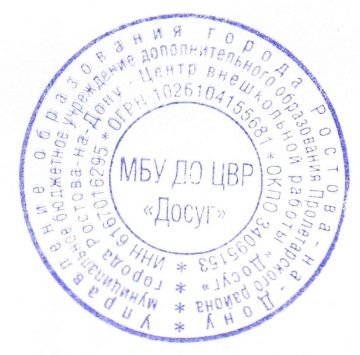 Директор МБУ ДО ЦВР «Досуг» ____________ Чеметева М.С.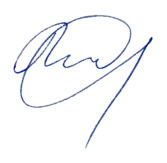 Приказ № 70 от 31.05.2022 года№п/пНазвания раздела, темыКол-во часовКол-во часовКол-во часовФормы аттестации (контроля)№п/пНазвания раздела, темыВсегоТеорияПрактикаФормы аттестации (контроля)1.Вводное занятие110Беседа. Фото- и материалы2.Игры на импровизацию 817Выполнение заданий. Фото- и видеоматериалы3.Музыкально-танцевальные игры825Фото- и видеоматериалы.видеоматериалы4.Танцевальные композиции818Видеоматериал5.Креативная мастерская404Конкурс презентаций танцевальных композиций6.Итоговые мероприятия11Олимпиада. ВикторинаИтогоИтого30